Bukiet, prezent i cukierki, dziś rodziców dzień jest wielki Uśmiech za uśmiech (poniedziałek;25.05.2020r.) „Lustra” – zabawa naśladowcza. Dziecko z rodzicem dobierają się parami i stają naprzeciwko siebie. Dziecko pokazuje ruchy i gesty,rodzic jest jego „lustrzanym odbiciem” – próbuje równocześnie wykonywać wszystkie ruchy partnera. Następnie pary zamieniają się rolami.  „Dobry i zły nastrój” – zabawa pantomimiczna. Przedstawiamy dzieciom symbole emocji. Omawiamy z dzieckiem każdy symbol i nazywamy uczucie, które przedstawia. Przekładamy karteczki na drugą stronę. Dziecko losuje karteczkę z emocją i stara się ją naśladować. Jeśli wylosuje pusty kartonik przedstawia minę wybraną przez siebie „Dla mamusi i tatusia” – nauka piosenki. Dzieci powtarzają  słowa piosenki i śpiewają wraz z nagraniem. „Dla mamusi, dla tatusia”
1. Uśmiechnięta moja buzia dla mamusi i tatusia
    Moje rączki pracowały i laurkę wykonały.
             ref. Kwiatki dla mamusi od serduszka mego
                   a buziaczek dla tatusia i uśmiech dla niego.
2. Dla tatusia, dla mamusi poślę kwiatki no i buzi
bo ich kocham bardzo szczerze ale pewnie to już wiecie.
            ref. Kwiatki dla mamusi od serduszka mego
                 a buziaczek dla tatusia i uśmiech dla niego. „Niespodzianka z makaronu” – ćwiczenia manualne, nawlekanie makaronu na włóczkę, różnicowanie makaronowych korali według wielkości lub kształtu. Dajemy dziecku dwa rodzaje makaronu, który da się nawlekać na włóczkę. Dziecko naprzemiennie nawleka makaron. Dziecko wykonuje makaronowe korale dla mamy.   „Korale dla mamy” – rysowanie korali zgodnie z podanym rytmem, utrwalenie znajomości figur geometrycznych (karta pracy). Dzieci nazywają figury geometryczne, a następnie rysują figury na naszyjniku zgodnie z podanym wzorem. „Karty pracy” cz. 4, s. 20, (dzieci 4 letnie)„Serduszko dla…” – zabawa słowna, zachęcanie dziecka  do mówienia innym miłych rzeczy. Dajemy dziecku serduszko wycięte z kartonu i prosimy aby powiedziało coś miłego o koledze , koleżance z grupy. Myślę, że dzieci jeszcze się pamiętają! Zwracamy uwagę, aby dziecko wypowiadało się pełnymi zdaniami.  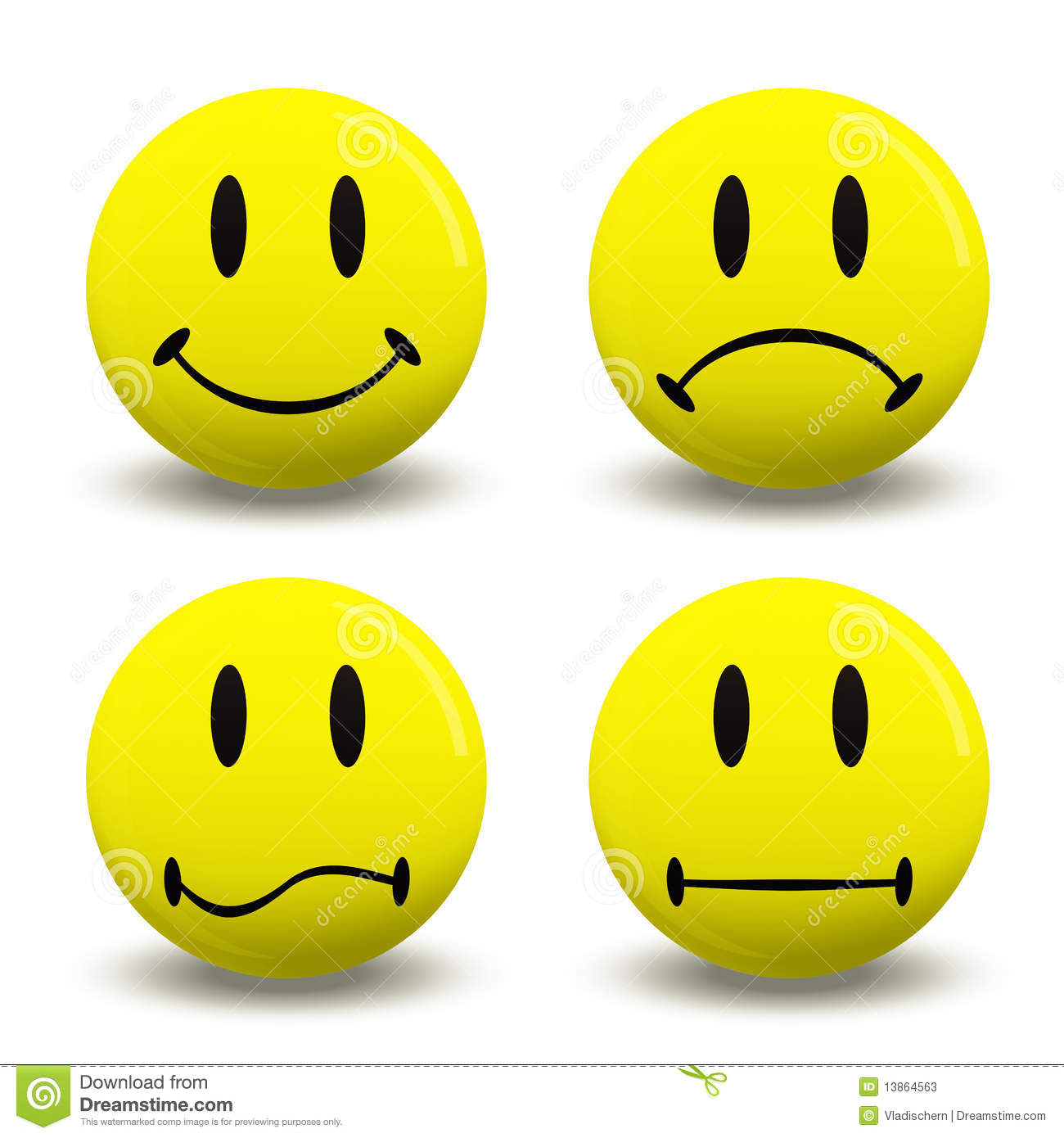 